       Projet harcèlement – Formulaire à remplir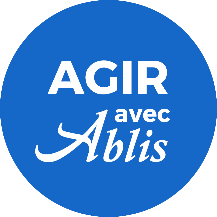 Dans le cadre de sa campagne de sensibilisation « Agir avec Ablis : stop au harcèlement scolaire », la Mairie d’Ablis et les commerçants associés organisent un projet participatif impliquant ses habitants.ObjetToute personne résidant sur Ablis et/ou étant scolarisée au collège Georges Brassens, est invitée à réaliser une affiche de sensibilisation au harcèlement, en utilisant les moyens qui lui sont à disposition (dessin, graphisme, photographie, etc). L’objectif est d’illustrer à travers un dessin, une photo, une affiche, la lutte contre le harcèlement. Les travaux seront ensuite exposés à la médiathèque Emile Zola, dans le cadre d’une exposition dédiée au projet.ParticipationLe projet est ouvert aux personnes résidant sur la commune d’Ablis et/ou scolarisées au collège Georges Brassens, peu importe son âge (parents, enfants, etc..).Les personnes mineures souhaitant participer au projet devront faire remplir et signer le présent formulaire à l’un de ses parents ou responsable légal.Modalités d’inscriptionLes travaux réalisés devront être envoyés au format A4 (210 mm x 297 mm) et en version numérique (PDF), à l’adresse suivante : communication@ablis.fr. Ils devront être transmis avec le présent formulaire, dûment complété et signé par une personne majeure (parent ou responsable légal si le participant est mineur).Les travaux réalisés devront être envoyés avant le vendredi 12/04/2024.Exposition et diffusion des travauxLes œuvres envoyées seront destinées à être diffusées sur tout support de communication de la Mairie d’Ablis (magazine, site web, etc…) et des partenaires associés, dans le cadre du projet 
« Agir avec Ablis : stop au harcèlement scolaire ». La sélection des affiches sera soumise à un jury et les travaux seront ensuite exposés à la médiathèque Emile Zola, lors d’une exposition dédiée au projet de sensibilisation au harcèlement scolaire.Conditions du projetDans le cadre du projet « Agir avec Ablis : stop au harcèlement scolaire », la mairie d’Ablis se réserve le droit d’exposer et de diffuser sur tout support de communication (numérique et/ou imprimé), les œuvres envoyées par les personnes participantes.Si vous souhaitez participer, veuillez compléter l’un des deux champs ci-dessous, selon votre situation :- Je soussignée………………………………………………………………………………………………………………………………………………………………………………- Je soussigné(e)…………………………………..…………………., parent ou responsable légal de………………………………………….………Accepte que la mairie d’Ablis utilise mon support, dans le cadre de son projet de lutte contre le harcèlement. J’accepte que mon œuvre soit diffusée sur tout support de communication (numérique et/ou imprimé). J’accepte que mon œuvre soit utilisée dans le cadre d’une exposition ayant pour intérêt de lutter contre le harcèlement.Souhaite que mon nom et prénom soient associés à l’œuvre lors de sa diffusion.Ne souhaite pas que mon nom et prénom soient divulgués.Atteste avoir lu et compris le présent formulaire et en accepte ses modalités.Fait le : ………………………………….À : …………………………………………..Signature